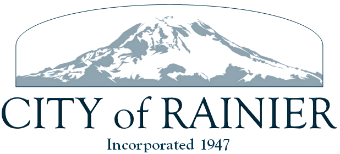 AGENDARAINIER CITY COUNCILMay 24, 2022IN-PERSONREGULAR MEETING5:00 PM (note time change)Next Ordinance No.   708Next Resolution No.  547Call to OrderRoll CallApproval of Agenda						             ACTIONApproval of Consent Agenda				             ACTIONApproval of Regular Meeting MinutesApproval of ClaimsPublic CommentPresentation by Wade with the Red, White, and Blue Festival scheduled for July 2, 2022, asking for permission to use the park. New BusinessUnfinished Business     We Love Rainier agreement-Bill Cameron		ACTION Adjournment							              ACTION